ПОСТАНОВЛЕНИЕ16 декабря 2013 г.                                           № 53	                             с. Эсто-АлтайОб упорядочении нумерации объектов с земельным участком по пер. Комсомольский с. Эсто-Алтай Яшалтинского района Республики КалмыкияВ связи с необходимостью упорядочения нумерации некоторых объектов по пер. Комсомольский с. Эсто-Алтай Яшалтинского района Республики Калмыкия, постановляю:Перенумеровать домовладение с земельным участком расположенным по адресу: пер. Комсомольский дом 18, на пер. Комсомольский дом 19.ий 14 б попер. й Яшалтинского района Республики Калмыкия, екоторых объектов по пер. 00000000000000000000000000000000Глава администрации Эсто-Алтайского сельского муниципального образования Республики Калмыкия                                                                              Король Ю.И.Администрация Эсто-Алтайского  сельского  муниципального  образованияАдминистрация Эсто-Алтайского  сельского  муниципального  образованияАдминистрация Эсто-Алтайского  сельского  муниципального  образованияРеспублики КалмыкияРеспублики КалмыкияРеспублики Калмыкия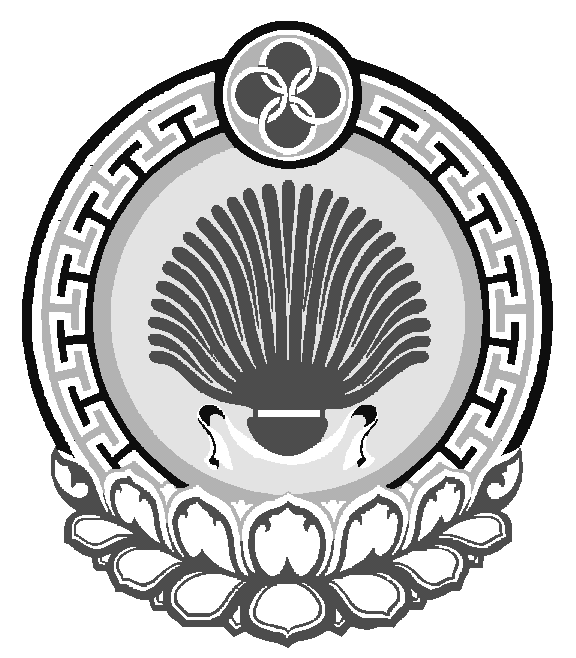 359026,Республика Калмыкия, с. Эсто-Алтай, ул. Карла МарксаИНН 0812900527, т.( 84745) 98-2-41 Esto-Altay@ yandex.ru         __________________________________________________________________________________________________359026,Республика Калмыкия, с. Эсто-Алтай, ул. Карла МарксаИНН 0812900527, т.( 84745) 98-2-41 Esto-Altay@ yandex.ru         __________________________________________________________________________________________________359026,Республика Калмыкия, с. Эсто-Алтай, ул. Карла МарксаИНН 0812900527, т.( 84745) 98-2-41 Esto-Altay@ yandex.ru         __________________________________________________________________________________________________